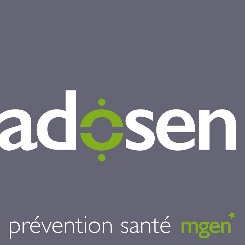 Activité Pédagogique – Egalité filles-garçons – Bébé arrive!Présentation de l’activitéNiveau scolaireDurée de l’activitéMatériel nécessaireMode d’interventionObjectif général Objectif spécifiqueFonction de l’animateurDescription de l’activité Conseils et suggestions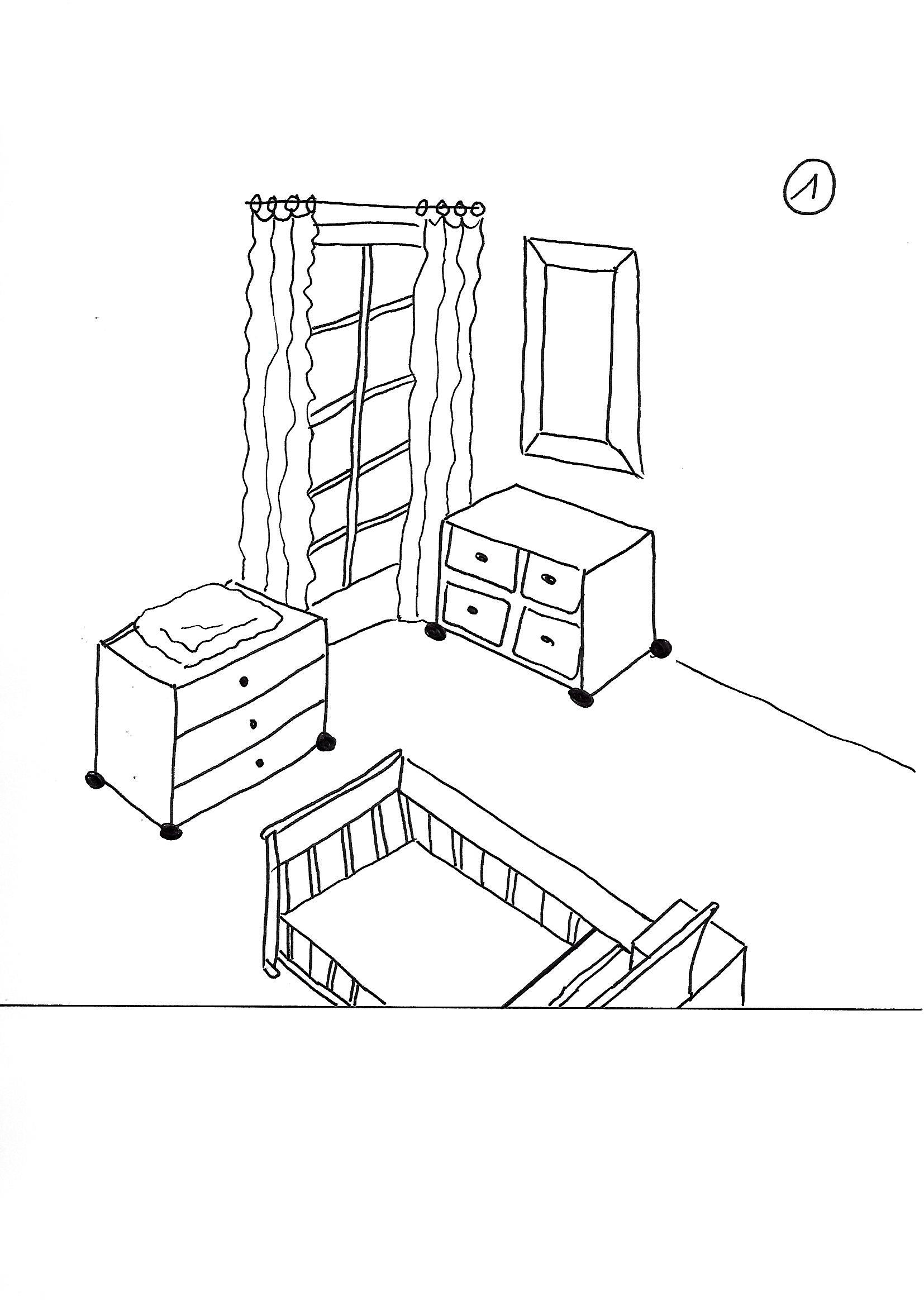 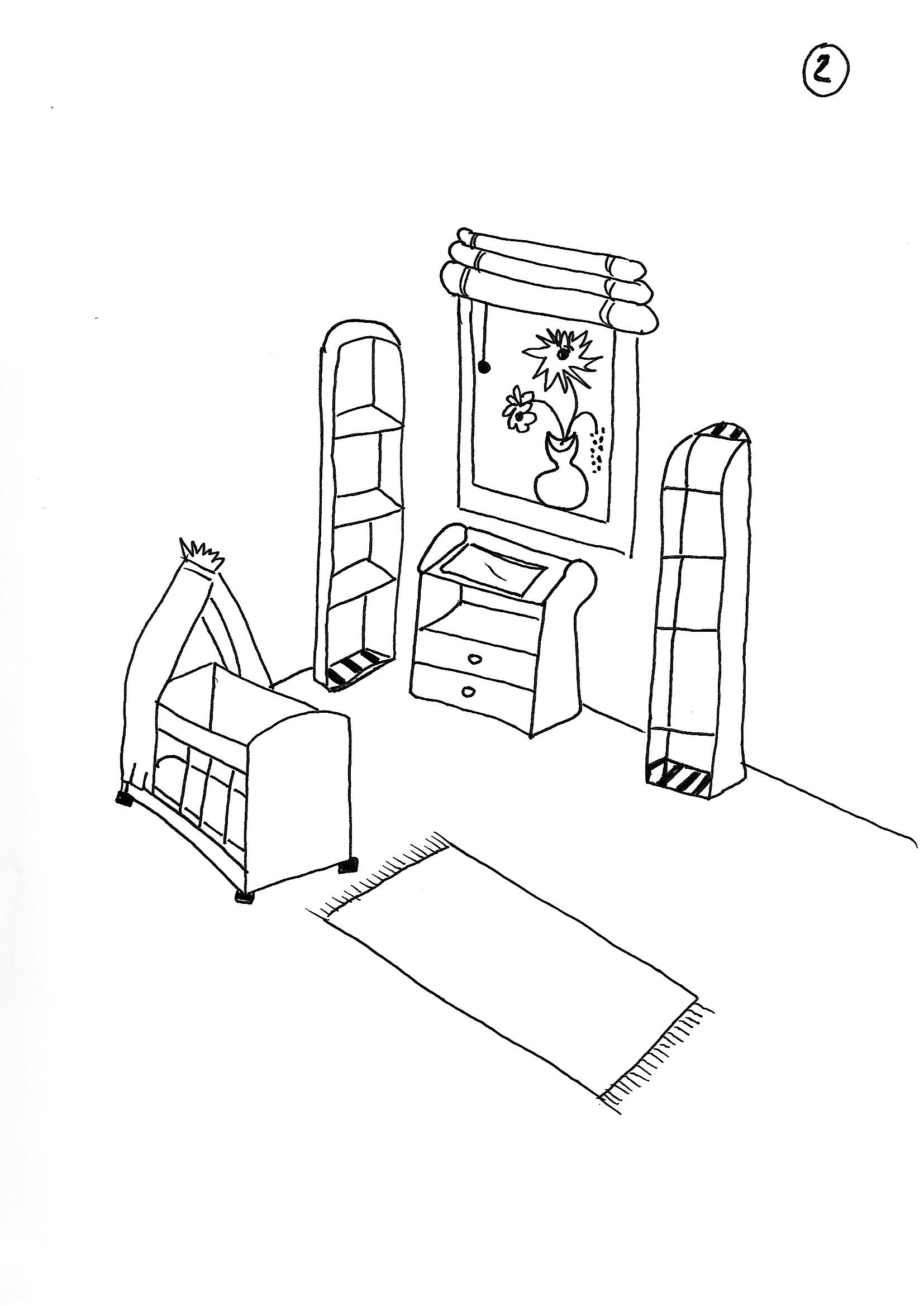 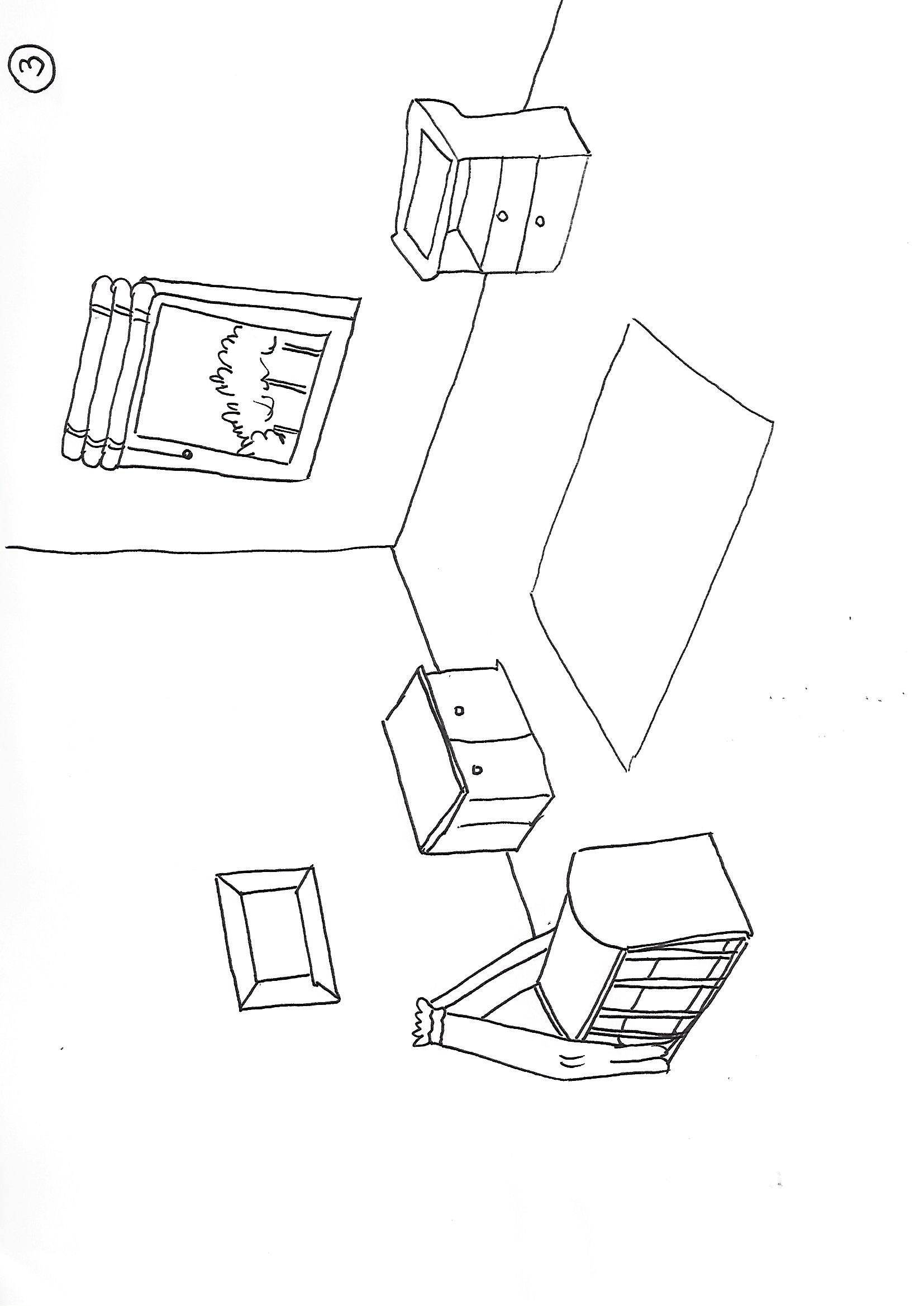 Présentation :……agir dès l’école maternelle « puisque dès la naissance les enfants sont perçus selon des catégories stéréotypées… A 48 heures, une fille est jugée belle, petite et délicate tandis qu’un garçon est considéré comme robuste, fort et solide…Niveau : Cycle 1Présentation :……agir dès l’école maternelle « puisque dès la naissance les enfants sont perçus selon des catégories stéréotypées… A 48 heures, une fille est jugée belle, petite et délicate tandis qu’un garçon est considéré comme robuste, fort et solide…Durée : 40 mnsPrésentation :……agir dès l’école maternelle « puisque dès la naissance les enfants sont perçus selon des catégories stéréotypées… A 48 heures, une fille est jugée belle, petite et délicate tandis qu’un garçon est considéré comme robuste, fort et solide…Matériel nécessaire : Les dessins 1, 2 et 3 en annexe 1 ci-dessousPrésentation :……agir dès l’école maternelle « puisque dès la naissance les enfants sont perçus selon des catégories stéréotypées… A 48 heures, une fille est jugée belle, petite et délicate tandis qu’un garçon est considéré comme robuste, fort et solide…Mode d’intervention : IndividuelObjectifs généraux :- Promouvoir les valeurs de respect, de collaboration et d’amitié entre filles et garçons- Amener les enfants à se sentir autorisés à adopter des conduites non traditionnelles ou encore à parler sans gêne, ni honte, de situations non traditionnelles qu’ils peuvent expérimenter dans leur milieu- Permettre aux filles de s’affirmer et de dénoncer des situations où elles se sont senties abusées en raison de leur sexe.Objectifs généraux :- Promouvoir les valeurs de respect, de collaboration et d’amitié entre filles et garçons- Amener les enfants à se sentir autorisés à adopter des conduites non traditionnelles ou encore à parler sans gêne, ni honte, de situations non traditionnelles qu’ils peuvent expérimenter dans leur milieu- Permettre aux filles de s’affirmer et de dénoncer des situations où elles se sont senties abusées en raison de leur sexe.Objectifs spécifiques :Accroître les habiletés des enfants à résoudre des conflits qui mettent en cause l’appartenance à l’un ou l’autre sexe.Objectifs spécifiques :Accroître les habiletés des enfants à résoudre des conflits qui mettent en cause l’appartenance à l’un ou l’autre sexe.Déroulé : D’abord montrer le dessin 1 et demander au groupe classe s’il s’agit d’une chambre de fille ou de garçon. Le dessin étant « neutre », les deux options ne manqueront pas d’être proposées Laisser les enfants s’exprimer sans faire de commentaires et accepter toutes les propositions- Montrer le même dessin en ayant pris le soin de colorier en bleu les murs et poser la même question « chambre de fille ou de garçon ? »- Le même dessin avec des murs roses…et puis des murs jaunesLes avis ne manqueront pas de changer alors que c’est la même chambre… pourquoi ? Laisser les enfants s’exprimer et noter les arguments- coller des photos de camions, une panoplie de cow boys… sur le dessin avec des murs roses…même question- coller une panoplie de princesse des poupées Barbie sur le dessin avec les murs bleus…. Noter les réactions.  - Puis aborder la mise en situation : Un enfant de la classe vient d’avoir un petit frère ou une petite sœur et on demande à chaque enfant de décorer sa chambre… sinon c’est l’histoire d’une maman qui revient de la maternité avec un « nouveau-né » - Distribuer le dessin 2 et demander à chaque enfant muni d’un dessin de décorer la chambre du bébé : coloriage des murs et du sol, dessins de jouets ou découpage dans des catalogues. (Autres meubles, tableaux, jouets…)- Afficher certains dessins (traditionnels ou non) et demander aux « concepteurs » d’expliquer leur choix (choix des couleurs, des meubles, des jouets…) Pourquoi un tel choix ? :  quelles couleurs ont été utilisées, pourquoi ?- Laisser les enfants s’exprimer- Demander aux enfants si les filles et les garçons peuvent aimer de la même manière les poupées, les voitures ou les jeux de construction et laissez-les exprimer leurs préférences.-  Faire comprendre que le choix du bleu et du rose (qui ne manquera pas d’être abordé) est « conventionnel », mais que d’autres couleurs auraient pu être choisie… (gris, violet, jaune, vert, orange…)Conclusion : les couleurs sont des conventions et certaines ne sont pas réservées exclusivement aux filles ou aux garçons. Ceux-ci peuvent aimer s’habiller en rose par exemple et les filles peuvent aimer se déguiser en cow-boys…. D’ailleurs, est-ce qu’un papa peut porter ou a déjà une cravate ou un pull rose ? Déroulé : D’abord montrer le dessin 1 et demander au groupe classe s’il s’agit d’une chambre de fille ou de garçon. Le dessin étant « neutre », les deux options ne manqueront pas d’être proposées Laisser les enfants s’exprimer sans faire de commentaires et accepter toutes les propositions- Montrer le même dessin en ayant pris le soin de colorier en bleu les murs et poser la même question « chambre de fille ou de garçon ? »- Le même dessin avec des murs roses…et puis des murs jaunesLes avis ne manqueront pas de changer alors que c’est la même chambre… pourquoi ? Laisser les enfants s’exprimer et noter les arguments- coller des photos de camions, une panoplie de cow boys… sur le dessin avec des murs roses…même question- coller une panoplie de princesse des poupées Barbie sur le dessin avec les murs bleus…. Noter les réactions.  - Puis aborder la mise en situation : Un enfant de la classe vient d’avoir un petit frère ou une petite sœur et on demande à chaque enfant de décorer sa chambre… sinon c’est l’histoire d’une maman qui revient de la maternité avec un « nouveau-né » - Distribuer le dessin 2 et demander à chaque enfant muni d’un dessin de décorer la chambre du bébé : coloriage des murs et du sol, dessins de jouets ou découpage dans des catalogues. (Autres meubles, tableaux, jouets…)- Afficher certains dessins (traditionnels ou non) et demander aux « concepteurs » d’expliquer leur choix (choix des couleurs, des meubles, des jouets…) Pourquoi un tel choix ? :  quelles couleurs ont été utilisées, pourquoi ?- Laisser les enfants s’exprimer- Demander aux enfants si les filles et les garçons peuvent aimer de la même manière les poupées, les voitures ou les jeux de construction et laissez-les exprimer leurs préférences.-  Faire comprendre que le choix du bleu et du rose (qui ne manquera pas d’être abordé) est « conventionnel », mais que d’autres couleurs auraient pu être choisie… (gris, violet, jaune, vert, orange…)Conclusion : les couleurs sont des conventions et certaines ne sont pas réservées exclusivement aux filles ou aux garçons. Ceux-ci peuvent aimer s’habiller en rose par exemple et les filles peuvent aimer se déguiser en cow-boys…. D’ailleurs, est-ce qu’un papa peut porter ou a déjà une cravate ou un pull rose ? Fonction de l’animateur :Animer le débat et expliquer le but de cette animation Fonction de l’animateur :Animer le débat et expliquer le but de cette animation Conseils et suggestions :Pour aller plus loin : A l’issue de la séquence, on peut donner un autre dessin (dessin 3) et demander aux enfants de « refaire la décoration. Ils peuvent choisir “fille ou garçon”. Auront-ils ignoré le bleu et le rose???, Auront-ils choisi un camion pour une fille et une dinette pour un garçon …...?...  - Aborder également le partage des tâches ménagères. Qui fait quoi à la maison?Conseils et suggestions :Pour aller plus loin : A l’issue de la séquence, on peut donner un autre dessin (dessin 3) et demander aux enfants de « refaire la décoration. Ils peuvent choisir “fille ou garçon”. Auront-ils ignoré le bleu et le rose???, Auront-ils choisi un camion pour une fille et une dinette pour un garçon …...?...  - Aborder également le partage des tâches ménagères. Qui fait quoi à la maison?